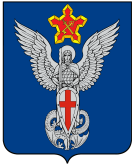 Ерзовская городская ДумаГородищенского муниципального районаВолгоградской области403010, Волгоградская область, Городищенский район, р.п. Ерзовка, ул. Мелиоративная 2,      тел. (84468) 4-78-78 тел/факс: (84468) 4-79-15РЕШЕНИЕот 20 апреля 2017 года                                   № 4/2Об утверждении Положения «Об архиве Ерзовской городской Думы»  В соответствии с Указом Президента Российской Федерации от 17.03.94г. № 552 «Об утверждении Положения об архивном Фонде «Российской Федерации», законом Волгоградской области от 22.04.96г. № 59-ОД «Об архивном фонде Волгоградской области и архивах», Ерзовская городская Дума:РЕШИЛА:Утвердить Положение «Об архиве Ерзовской городской Думы».Назначить  ответственным  за архивное дело в Ерзовской городской Думы Порохня Ю.М.Настоящее Решение вступает в силу с момента официального опубликования (обнародования)Председатель Ерзовской городской Думы                                                                                                  Ю.М. ПорохняИ.о. Главы Ерзовскогогородского поселения                                                                                        В.Е. Поляничко